Session :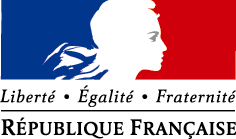 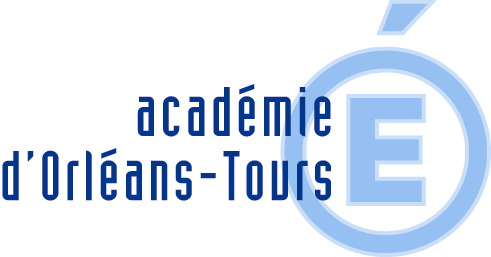 Baccalauréat ProfessionnelBIO INDUSTRIES DE TRANSFORMATION EPREUVE  E1 : Génie IndustrielEPREUVE  E3 : Epreuve prenant en compte la formation en milieu professionnelCandidats relevant du C.C.F.Livret mis à disposition du jury et à conserver par le centre de formation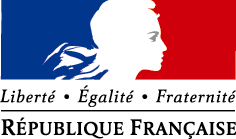 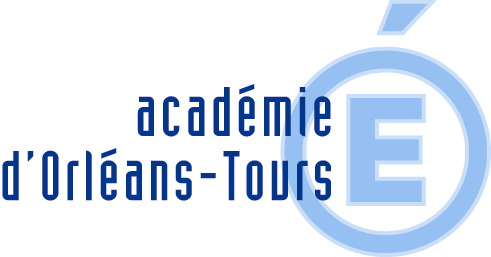 Baccalauréat professionnel Bio Industries de TransformationEpreuve E1 : Epreuve scientifique Sous-épreuve E11: Génie industriel Nom, prénom  du candidat : 									SESSION : 	Centre de formation : Situation d’évaluationDate :Noms et signature des évaluateurs :	Baccalauréat professionnel Bio Industries de TransformationEpreuve  E3 : épreuve pratique prenant en compte la formation en milieu professionnelSous épreuve E31 : soutenance du projet professionnel Nom, prénom  du candidat : 									SESSION : 	Centre de formation : 					Entreprise :Période de formation : du 			auAppréciation générale :Date :Nom, qualité et signature du tuteur :						Nom et signature du professeur :Baccalauréat professionnel Bio Industries de TransformationEpreuve  E3 : épreuve pratique prenant en compte la formation en milieu professionnelSous épreuve E31 : soutenance du projet professionnel Nom, prénom  du candidat : 									SESSION : 	Centre de formation : Date : Nom, qualité et signatures des évaluateurs : Baccalauréat professionnel Bio Industries de TransformationEpreuve  E3 : épreuve pratique prenant en compte la formation en milieu professionnelSous épreuve E31 : soutenance du projet professionnel Nom, prénom  du candidat : 									SESSION : 	Centre de formation : Date : Nom, qualité et signatures des évaluateurs : Baccalauréat professionnel Bio Industries de TransformationEpreuve  E3 : épreuve pratique prenant en compte la formation en milieu professionnelSous épreuve E 32 : conduite d’une fabricationNom, prénom  du candidat : 								SESSION : 	Centre de formation : Activité demandée : Appréciation générale Date :Noms, qualité et signature des évaluateurs Baccalauréat professionnel Bio Industries de TransformationEpreuve  E3 : épreuve pratique prenant en compte la formation en milieu professionnelSous épreuve E33 : contrôles et connaissance des produitsNom, prénom  du candidat : 									SESSION : 	Centre de formation : Appréciation générale pour la première situation :Date :Noms, qualité et signature des évaluateurs :						Epreuve  E3 : épreuve pratique prenant en compte la formation en milieu professionnelSous épreuve E33 : contrôles et connaissance des produitsNom, prénom  du candidat : 									SESSION : 	Centre de formation : Appréciation générale pour la deuxième situation :Date :Noms, qualité et signature des évaluateurs :						Session :BACCALAUREAT PROFESSIONNELBIO INDUSTRIES DE TRANSFORMATIONEPREUVE E3 : Epreuve prenant en compte la formation en milieu professionnel								          Cachet de l’établissement scolaireJoindre ici les photocopies des attestations de formation en entreprise LIVRET  D’EVALUATION-CONFIDENTIEL-NOM et Prénom du candidat :CENTRE DE FORMATION :CompétencesCritères obligatoiresCritères d’évaluationN°questionBarèmeNoteC.2.2.2 Analyser les installations et les matériels.X    X et/ouX et/ouXIdentifier les circuits et matériels de la ligne.Lire et exploiter un schéma.Etablir le bilan énergétique, thermique, électrique ou mécanique.Réaliser un GRAFCET de niveau 1.Identifier les composants d’une boucle de régulation ainsi que leurs grandeurs.Elaborer une boucle de régulation simple.Utiliser et/ou lire des abaques./10C.4.2.1 Contrôler les appareils et les installations.Repérer et énoncer le fonctionnement des appareils (de mesure et de contrôle) et/ou des installations (échangeurs, froid, traitement de l’air, de l’eau).Etudier l’influence de la variation d’un paramètre sur le fonctionnement d’un matériel ou d’une installation./4C.2.2.6 Analyser un dysfonctionnement.XXXIdentifier une cause possible d’un dysfonctionnement (à l’aide d’outils : causes/effets, GRAFCET, …) sur un appareil ou une installation (appareil de chauffage, transfert, régulation, automatisme …).Proposer un test pour confirmer ou non l’hypothèse d’origine du dysfonctionnement.En déduire un diagnostic./6APPRECIATIONAPPRECIATIONAPPRECIATIONAPPRECIATIONAPPRECIATIONAPPRECIATIONNote :        /20                             soit                                /60Note :        /20                             soit                                /60Note :        /20                             soit                                /60Note :        /20                             soit                                /60Note :        /20                             soit                                /60Note :        /20                             soit                                /60GRILLE DE POSITIONNEMENT EN ENTREPRISE : livret de liaison  GRILLE DE POSITIONNEMENT EN ENTREPRISE : livret de liaison  GRILLE DE POSITIONNEMENT EN ENTREPRISE : livret de liaison  GRILLE DE POSITIONNEMENT EN ENTREPRISE : livret de liaison  GRILLE DE POSITIONNEMENT EN ENTREPRISE : livret de liaison  GRILLE DE POSITIONNEMENT EN ENTREPRISE : livret de liaison  GRILLE DE POSITIONNEMENT EN ENTREPRISE : livret de liaison  NotationBarèmeTSSITITINotationBarèmeCompétences viséesCritères d’évaluationC322: organiser les activités des opérateurs- Identification et justification  de la composition des équipes - Identifier les limites des champs de responsabilité des opérateurs- Adaptation de l’organisation et du fonctionnement des équipes aux besoins de production- Identifier les indicateurs de qualité et de productivité (normes, rendement…)/10C48 effectuer ou suivre l'entretien et la maintenance de 1er niveau des équipements et matériels- Identifier les opérations d’entretien et de maintenance et leurs caractéristiques- Identifier les documents de consignation des opérations de maintenance - La mise en sécurité est adaptée et efficace- L’intervention est réalisée dans les délais- Le temps d’arrêt de la production est limité- Les procédures d’hygiène et de sécurité sont respectées - L’accès des zones d’évacuation est dégagé et maintenu libre- La zone d’intervention est sécurisée, accessible et propre/15C51 produire et transmettre un message oral, écrit ou électronique- L’alerte est donnée dans les meilleurs délais- Les services adéquats (ou personnes) sont alertés selon les procédures- Les interlocuteurs sont identifiés- Le contenu des messages est précis, correct- Le vocabulaire technique est approprié et adapté à la situation et à l’interlocuteur- Le mode de transmission est adapté à la situation (équipe, encadrement, clients…)- Les documents sont correctement renseignés conformément aux instructions./15TotalTotalTotalTotalTotalTotalTotalTOTALTOTALTOTALTOTALTOTALTOTAL/40 pts/40 ptsRAPPORT - PARTIE A - Les activités professionnellesRAPPORT - PARTIE A - Les activités professionnellesRAPPORT - PARTIE A - Les activités professionnellesRAPPORT - PARTIE A - Les activités professionnellesRAPPORT - PARTIE A - Les activités professionnellesRAPPORT - PARTIE A - Les activités professionnellesRAPPORT - PARTIE A - Les activités professionnellesRAPPORT - PARTIE A - Les activités professionnellesNotation BarèmeTSSITITITINotation BarèmeCompétencesCritères d’évaluationC223Analyser les activités liées à la production - Les caractéristiques techniques et /ou organisationnelles sont     décrites et argumentées- Les outils d’analyse de la production sont repérés- les contrôles sont analysés avec justesse et pertinence- Rendements et bilans sont analysés avec pertinence- Description de la politique environnementale et commerciale de l’entreprise (éventuellement)/ 10/ 10C 224Analyser les activités liées à la qualité - Les éléments du système qualité sont  repérés et décrits- Des ajustements techniques et /ou organisationnels sont   formulés et argumentés/ 4/ 4C 52 Rendre compte des actions menées et des résultats obtenus- Le dossier est conforme aux instructions données et aux   commandes hiérarchiques- Les faits et actions sont décrits de façon précise et fiable- Exactitude du contenu du dossier- Exactitude  du vocabulaire technique- Exactitude et concision de l’expression écrite- Les critères retenus sont chiffrés et présents avec les unités   adaptées/6/6Appréciation générale :Appréciation générale :TOTAL                 / 20TOTAL                 / 20TOTAL                 / 20TOTAL                 / 20TOTAL                 / 20TOTAL                 / 20TOTAL                 / 20EXPOSE + ENTRETIENEXPOSE + ENTRETIENEXPOSE + ENTRETIENEXPOSE + ENTRETIENEXPOSE + ENTRETIENEXPOSE + ENTRETIENNotation BarèmeTSSITINotation BarèmePrésentation et analyse du projet :Présentation et analyse du projet :Présentation et analyse du projet :Présentation et analyse du projet :Présentation et analyse du projet :Présentation et analyse du projet :Exactitude de l'analyse du contenu des documentsExactitude de l'analyse du contenu des documents/2Maîtrise d'un vocabulaire spécifique Maîtrise d'un vocabulaire spécifique /3Expression orale structuréeExpression orale structurée/3                                                         EXPOSEPrésentation de la description/6                                                         EXPOSEAnalyse des activités/6ENTRETIENTransmettre des informations complémentaires/9ENTRETIENArgumenter les choix effectués/9Appréciation générale :Appréciation générale :TOTAL                 / 20TOTAL                 / 20TOTAL                 / 20TOTAL                 / 20TOTAL                 / 20RECAPITULATIF Sous épreuve E31RECAPITULATIF Sous épreuve E31RECAPITULATIF Sous épreuve E31Positionnement en entrepriseRapportExposé - Entretien/40/20/20Note globale sous épreuve E31Note globale sous épreuve E31Note globale sous épreuve E31Note globale (somme de la note de livret + rapport + Exposé/Entretien)/80Note globale sur :/20Note proposée au jury/60Conduite d'une fabricationConduite d'une fabricationConduite d'une fabricationConduite d'une fabricationConduite d'une fabricationConduite d'une fabricationNotation BarèmeCompétences viséesCritères d’évaluationTSSITIC 31 Gérer les matières premières, les produits, les fluides, les matériels, les consommables, les effluents et les déchets dans un souci de qualité et de rentabilitéLes matières premières, articles de conditionnement, fluides et consommables sont inventoriés et positionnés sur la ligneLes approvisionnements non disponibles sont repérés et signalés/4C 321Organiser son travail-prévoir son activité dans le temps et dans l'espace-préparer les éléments nécessaires en cas de maintenance à effectuer- mise en sécurité (personnes, matériels, équipements)  assurée-  procédures respectées/10C42 Préparer la ligne de production et les approvisionnementsMatières premières inventoriées, prêtes à utiliserMise en route assurée conformément aux procédures/6C43 Effectuer les opérations élémentaires de montage, réglage et démontage des installationsConformément aux instructionsPièces montées et démontées en toute sécurité/10C44 Conduire les installations et surveiller les paramètres de production-effectuer la mise en route-surveiller le produit aux différents stades de fabrication-approvisionner la ligne en cours de fabrication-vérifier les enregistrements automatiques des données-appliquer les procédures prévues en cas de dysfonctionnement-comparer les informations relevées ou enregistrées aux valeurs consignes-réaliser les ajustements du process par rapport aux écarts constatés-vérifier l'efficacité de la correction apportéeMise en route, contrôles et analyses, réalisés conformément aux procéduresLes ajustements nécessaires sont  effectués sur les machines et produits en fonction des résultats des contrôles et enregistrements/22C45 Appliquer et /ou vérifier l'application des mesures d'hygiène de sécurité, d’environnement, de prévention et de sauvegardeRespect règles de sécurité, respect procédures/8C462 Effectuer des mesures sur les matériels, les installations et l'environnement de travailMatériel identifié correctement  utilisé Points de mesure repérésinstruments de mesure étalonnés/12C47 Effectuer des opérations de nettoyage et de désinfectionRespect des procéduresFiches de suivi complétées          /8totaltotal/80TOTALTOTAL/20Réalisation de contrôlesRéalisation de contrôlesRéalisation de contrôlesRéalisation de contrôlesRéalisation de contrôlesRéalisation de contrôlesRéalisation de contrôlesRéalisation de contrôlesTSSIITINotation Barème1ère situation – contrôles des produits en cours de fabrication1ère situation – contrôles des produits en cours de fabrication1ère situation – contrôles des produits en cours de fabrication1ère situation – contrôles des produits en cours de fabrication1ère situation – contrôles des produits en cours de fabrication1ère situation – contrôles des produits en cours de fabrication1ère situation – contrôles des produits en cours de fabricationC461Effectuer des prélèvements et des mesures sur les produits Identifier et utiliser le matériel adapté au prélèvement ou à la mesureRespecter les règles d’hygiène et de sécuritéLocaliser les points de mesure et/ou de prélèvementsLire correctement les informations fournies par les instruments de mesureRespecter le protocole et/ou procédures/5 C411Contrôler les intrantsContrôler les produits, les appareils et les installations (conformité des produits, étalonnage d’appareils, propreté des installations …) Effectuer les contrôles et les analyses avec le matériel adapté, dans le respect des procéduresRenseigner correctement les documents de suivi conformément aux instructions /5C21Analyser des résultats et des donnéesJustifier la méthode d’analyse utiliséeLire correctement les résultats physico-chimiques et/ou microbiologiques.Présenter et calculer les résultats avec les unités correspondantesInterpréter les résultats des contrôles par rapport aux normesConclure sur la conformité du produit et proposer éventuellement une action corrective/10TOTALTOTAL/ 20/ 20/ 20/ 20/ 20/ 20Réalisation de contrôlesRéalisation de contrôlesRéalisation de contrôlesRéalisation de contrôlesRéalisation de contrôlesRéalisation de contrôlesRéalisation de contrôlesRéalisation de contrôlesRéalisation de contrôlesTSTSSIITINotation Barème2ème  situation – contrôles des produits en cours de fabrication2ème  situation – contrôles des produits en cours de fabrication2ème  situation – contrôles des produits en cours de fabrication2ème  situation – contrôles des produits en cours de fabrication2ème  situation – contrôles des produits en cours de fabrication2ème  situation – contrôles des produits en cours de fabrication2ème  situation – contrôles des produits en cours de fabrication2ème  situation – contrôles des produits en cours de fabricationC461Effectuer des prélèvements et des mesures sur les produits Identifier et utiliser le matériel adapté au prélèvement ou à la mesureRespecter les règles d’hygiène et de sécuritéLocaliser les points de mesure et/ou de prélèvementsLire correctement les informations fournies par les instruments de mesureRespecter le protocole et/ou procédures/5 C411Contrôler les intrantsContrôler les produits, les appareils et les installations (conformité des produits, étalonnage d’appareils, propreté des installations …) Effectuer les contrôles et les analyses avec le matériel adapté, dans le respect des procéduresRenseigner correctement les documents de suivi conformément aux instructions /5C21Analyser des résultats et des donnéesJustifier la méthode d’analyse utiliséeLire correctement les résultats physico-chimiques et/ou microbiologiques.Présenter et calculer les résultats avec les unités correspondantesInterpréter les résultats des contrôles par rapport aux normesConclure sur la conformité du produit et proposer éventuellement une action corrective/10TOTALTOTAL/ 20/ 20/ 20/ 20/ 20/ 20/ 20FICHE RECAPITULATIVE DES RESULTATSDOCUMENT JURYCANDIDATNOM :Prénom :CENTRE DE FORMATIONE31E32E33Situation d’évaluation n°1/60/80/10Situation d’évaluation n°2/10Note proposée pour l’épreuve (arrondie au ½ ou point entier supérieur)/20/20/20E31E32E33E34E35Coef 3Coef 4Coef 2Coef 1Coef 1Soutenance du projet professionnelConduite d’une fabricationContrôle de connaissance des produitsEconomie GestionPrévention Santé EnvironnementNote proposée pour l’épreuve (arrondie au ½ ou point entier supérieur)Note proposée pour l’épreuve (arrondie au ½ ou point entier supérieur)Note proposée pour l’épreuve (arrondie au ½ ou point entier supérieur)Note proposée pour l’épreuve (arrondie au ½ ou point entier supérieur)Note proposée pour l’épreuve (arrondie au ½ ou point entier supérieur)/20             /20             /20            /20               /20